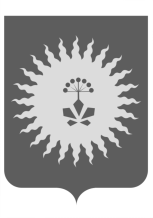 АДМИНИСТРАЦИЯАНУЧИНСКОГО МУНИЦИПАЛЬНОГО ОКРУГАПРИМОРСКОГО КРАЯ
П О С Т А Н О В Л Е Н И Е      22.07.2021 г.                                 с. Анучино                                    № 585   .О подготовке материалов по обоснованию проекта генерального плана Анучинского муниципального округа Приморского края и разработке утверждаемой части проекта генерального плана Анучинского муниципального округа Приморского краяВ целях определения назначения территории Анучинского муниципального округа Приморского края, исходя из социальных, экономических, экологических и иных факторов, для обеспечения устойчивого развития территории, развития инженерной, транспортной и социальной инфраструктур, обеспечения интересов граждан и их объединений, в соответствии со ст. 24 Градостроительного кодекса Российской Федерации, на основании Устава Анучинского муниципального округа Приморского края, администрация Анучинского муниципального округа Приморского краяПОСТАНОВЛЯЕТ:1. Провести мероприятия по подготовке материалов по обоснованию проекта генерального плана Анучинского муниципального округа Приморского края и разработке утверждаемой части проекта генерального плана Анучинского муниципального округа Приморского края;2. Утвердить порядок проведения работ по подготовке материалов по обоснованию проекта генерального плана Анучинского муниципального округа Приморского края и разработке утверждаемой части проекта генерального плана Анучинского муниципального округа Приморского края (приложение № 1);3. Поручить рабочей группе:3.1. Рассмотреть заявления и предложения по подготовки генерального плана Анучинского муниципального округа Приморского края;3.2. Обеспечить организацию и проведение публичных слушаний 
по утверждаемой части проекта генерального плана Анучинского муниципального округа Приморского края; 3.3. Обеспечить своевременное опубликование в средствах массовой информации сообщения о приеме заявление и предложение по подготовке материалов по обоснованию проекта генерального плана Анучинского муниципального округа Приморского края и разработке утверждаемой части проекта генерального плана Анучинского муниципального округа Приморского края.4. Начальнику общего отдела администрации Анучинского муниципального округа (Бурдейная С.В.):4.1. Опубликовать настоящее постановление в средствах массовой информации и разместить на официальном сайте администрации Анучинского муниципального округа в сети Интернет.5.   Контроль за исполнением настоящего постановления оставляю за собой.Глава Анучинскогомуниципального округа                                                               С.А. ПонуровскийПриложение № 1к Постановлению администрации Анучинского муниципального округа Приморского края от 22.07.2021 г. № 585ПЛАН мероприятийна выполнение работ по разработке проекта генерального плана Анучинского муниципального округа Приморского края№ п/пНаименование работ по контракту и основные этапы его выполненияДлительность этапаРезультаты работСрок разработки документации ПодрядчикомСрок проверки документации Заказчиком1234561Первый этап: Сбор, систематизация исходных данных для разработки проекта, анализ современного использования и комплексная оценка территории. Подготовка Материалов по обоснованию проекта генерального плана Анучинского муниципального округа Приморского края.Не более 192 календарных днейсо дня подписания муниципального контрактаСбор, систематизация исходных данных для разработки проекта, анализ современного использования и комплексной оценки территории. Материалы по обоснованию проекта генерального плана Анучинского муниципального округа Приморского края.1.1Подготовка и передача Материалов по обоснованию проекта генерального плана Анучинского муниципального округа Приморского краяНе более 192 календарных днейсо дня подписания муниципального контрактаСбор, систематизация исходных данных для разработки проекта, анализ современного использования и комплексной оценки территории. Материалы по обоснованию проекта генерального плана Анучинского муниципального округа Приморского края.175 календарных дней1.2Проверка градостроительной документации ЗаказчикомНе более 192 календарных днейсо дня подписания муниципального контрактаСбор, систематизация исходных данных для разработки проекта, анализ современного использования и комплексной оценки территории. Материалы по обоснованию проекта генерального плана Анучинского муниципального округа Приморского края.5 календарных дней1.3Доработка градостроительной документации Подрядчиком по замечаниям ЗаказчикаНе более 192 календарных днейсо дня подписания муниципального контрактаСбор, систематизация исходных данных для разработки проекта, анализ современного использования и комплексной оценки территории. Материалы по обоснованию проекта генерального плана Анучинского муниципального округа Приморского края.7 календарных дней1.4Рассмотрение градостроительной документации ЗаказчикомНе более 192 календарных днейсо дня подписания муниципального контрактаСбор, систематизация исходных данных для разработки проекта, анализ современного использования и комплексной оценки территории. Материалы по обоснованию проекта генерального плана Анучинского муниципального округа Приморского края.5 календарных дней2Второй этап: Подготовка утверждаемой части проекта генерального плана Анучинского муниципального округа Приморского краяНе более 72 календарных дней со дня подписания сторонами акта выполненных работ по 1-му этапуУтверждаемая часть проекта генерального плана Анучинского муниципального округа Приморского края2.1Подготовка и передача Утверждаемой части проекта генерального плана Анучинского муниципального округа Приморского края53 календарных дня2.2Проверка градостроительной документации Заказчиком7 календарных дней2.3Доработка градостроительной документации Подрядчиком по замечаниям Заказчика7 календарных дней2.4Рассмотрение градостроительной документации Заказчиком5 календарных дней